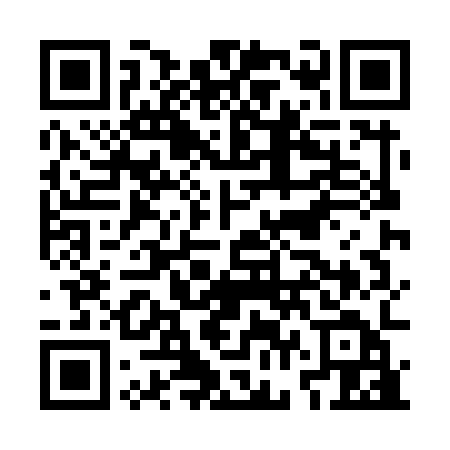 Ramadan times for Koglhof, AustriaMon 11 Mar 2024 - Wed 10 Apr 2024High Latitude Method: Angle Based RulePrayer Calculation Method: Muslim World LeagueAsar Calculation Method: ShafiPrayer times provided by https://www.salahtimes.comDateDayFajrSuhurSunriseDhuhrAsrIftarMaghribIsha11Mon4:354:356:1812:073:195:585:587:3412Tue4:334:336:1612:073:205:595:597:3513Wed4:314:316:1412:073:206:006:007:3714Thu4:294:296:1212:063:216:026:027:3815Fri4:274:276:1012:063:226:036:037:4016Sat4:254:256:0812:063:236:056:057:4117Sun4:234:236:0612:053:246:066:067:4318Mon4:214:216:0412:053:256:086:087:4519Tue4:184:186:0212:053:266:096:097:4620Wed4:164:166:0012:053:266:106:107:4821Thu4:144:145:5812:043:276:126:127:4922Fri4:124:125:5612:043:286:136:137:5123Sat4:094:095:5412:043:296:156:157:5324Sun4:074:075:5212:033:306:166:167:5425Mon4:054:055:5012:033:306:176:177:5626Tue4:034:035:4812:033:316:196:197:5827Wed4:004:005:4612:023:326:206:207:5928Thu3:583:585:4412:023:336:226:228:0129Fri3:563:565:4212:023:336:236:238:0330Sat3:533:535:4012:023:346:256:258:0431Sun4:514:516:381:014:357:267:269:061Mon4:494:496:361:014:357:277:279:082Tue4:464:466:341:014:367:297:299:103Wed4:444:446:321:004:377:307:309:114Thu4:414:416:301:004:377:327:329:135Fri4:394:396:281:004:387:337:339:156Sat4:374:376:261:004:397:347:349:177Sun4:344:346:2412:594:397:367:369:198Mon4:324:326:2212:594:407:377:379:219Tue4:294:296:2012:594:417:387:389:2210Wed4:274:276:1812:584:417:407:409:24